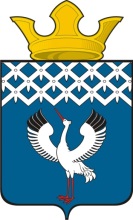 Российская ФедерацияСвердловская областьГлава муниципального образования Байкаловского сельского поселенияПОСТАНОВЛЕНИЕот 21.12.2020   года      393-пс. БайкаловоО назначении публичных слушаний о внесении изменений в Правила землепользования и застройки муниципального образования Байкаловского сельского поселения (в том числе в карту градостроительного зонирования)	В соответствии с Градостроительным и Земельным кодексами Российской Федерации, Федеральным законом от 06.10.2003 № 131-ФЗ "Об общих принципах организации местного самоуправления в Российской Федерации", Уставом Байкаловского сельского поселения, ПОСТАНОВЛЯЮ:       1. Назначить публичные слушания о внесении изменений в Правила землепользования и застройки муниципального образования Байкаловского сельского поселения Байкаловский муниципальный район Свердловской области в части изменения наименования зон земельных участков с  ОД(К) (многофункциональные комплексы либо относительно компактно сосредоточенные объекты разного функционального назначения) на Ж-1      (жилая зона индивидуальной застройки) в отношении земельных участков, расположенных по адресу: - Свердловская область, Байкаловский район, с. Байкалово, ул. Быстрова, дом 14, кадастровый номер земельного участка 66:05:2601004:1008 - Свердловская область, Байкаловский район, с. Байкалово, ул. Октябрьская, строение 1г., кадастровый номер земельного участка 66:05:2601001:1170 на 17 часов 00 минут «22» Января 2021 года;      2.  Создать Организационный комитет в следующем составе:  Лыжин Д.В. –  Глава Администрации  Байкаловского сельского поселения; Шайхиянов Р.Р. – специалист 1 категории; Колпащикова Т.О. – специалист; Серков А.М. – начальник отдела архитектуры, строительства и охраны окружающей среды администрации МО Байкаловский муниципальный район.	3. Организационному комитету осуществить прием заявок, предложений и рекомендаций по выносимому проекту Постановления Главы муниципального образования Байкаловского сельского поселения до 16 часов 00 минут «21» января 2021 года по адресу: 623870, Свердловская область, Байкаловский район, с. Байкалово, ул. Революции, д. 21, кабинет № 2;                                                                                                 	4. Опубликовать настоящее Постановление обнародовать путем размещения его полного текста на официальном сайте Байкаловского сельского поселения: www.bsposelenie.ru.;	5.  Контроль исполнения настоящего Постановления возложить на специалиста 1 категории  администрации муниципального образования Байкаловского сельского поселения   Шайхиянова Р.Р.Глава  муниципального образования Байкаловского сельского поселения          				Д.В.Лыжин